		Agreement			Concerning the Adoption of Harmonized Technical United Nations Regulations for Wheeled Vehicles, Equipment and Parts which can be Fitted and/or be Used on Wheeled Vehicles and the Conditions for Reciprocal Recognition of Approvals Granted on the Basis of these United Nations Regulations*(Revision 3, including the amendments which entered into force on 14 September 2017)_________		Addendum 49 – UN Regulation No. 50		Revision 3 - Amendment 3Supplement 19 to the original version of the Regulation – Date of entry into force: 10 October 2017		Uniform provisions concerning the approval of front position lamps, rear position lamps, stop lamps, direction indicators and rear-registration-plate illuminating devices for vehicles of category LThis document is meant purely as documentation tool. The authentic and legal binding texts is: 	ECE/TRANS/WP.29/2017/28 (1622395)._________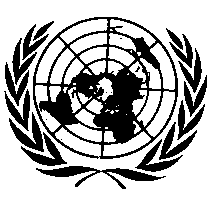 UNITED NATIONSParagraph 2.2., amend to read:"2.2. 	"Front position lamps, rear position lamps, stop lamps, direction indicator lamps and rear-registration-plate illuminating devices of different types" means lamps which differ in such essential respects as: (a)	The trade name or mark:(i)	Lamps bearing the same trade name or mark but produced by different manufacturers shall be considered as being of different types;(ii)	Lamps produced by the same manufacturer differing only by the trade name or mark shall be considered as being of the same type;(b)	The characteristics …"Insert a new paragraph 3.2.4., to read:"3.2.4.	In the case of a type of lamp differing only by the trade name or mark from a type that has already been approved it shall be sufficient to submit:3.2.4.1.	A declaration by the lamp manufacturer that the type submitted is identical (except in the trade name or mark) with and has been produced by the same manufacturer as, the type already approved, the latter being identified by its approval code; 3.2.4.2.	Two samples bearing the new trade name or mark or equivalent documentation."Insert a new paragraph 3.2.5., to read:"3.2.5.	In the case of a non-replaceable filament lamp(s) or light source module(s) equipped with non-replaceable filament lamp(s): the documents according to paragraph 6.6. of this Regulation."Paragraph 4.3., amend to read:"4.3.	Lamps with non-replaceable light sources or light source module(s) shall bear the marking of the rated voltage or range of voltage."Paragraph 4.4.3., amend to read:"4.4.3.	The marking of the rated voltage or range of voltage."Paragraph 6., amend to read:"6.	General specifications	The requirements contained in sections 5. "General specifications" and 6. "Individual specifications" and in the Annexes referenced in the said sections of UN Regulations Nos. 53 or 74, and their series of amendments in force at the time of application for the lamp type approval shall apply to this Regulation.	The requirements pertinent to each lamp and to the category/ies of vehicle on which the lamp is intended to be installed shall be applied, where its verification at the moment of lamp type approval is feasible.6.1.	…"Insert a new paragraph 6.6., to read:"6.6.	In the case of non-replaceable filament lamp(s) or light source module(s) equipped with non-replaceable filament lamp(s), the applicant shall annex to the type approval documentation a report (by the light source manufacturer indicated in the type approval documentation), acceptable to the Authority responsible for type approval, that demonstrates compliance of these
non-replaceable filament lamp(s) with the requirements as specified in paragraph 4.11. of IEC 60809, Edition 3."Insert new paragraphs 10.2. to 10.2.2.2., to read:"10.2.	In the case of non-replaceable filament lamp(s) or light source module(s) equipped with non-replaceable filament lamps:10.2.1	A report (by the light source manufacturer indicated in the type approval documentation) shall demonstrate compliance of these non-replaceable filament lamp(s) with lifetime requirements and, in the case of colour coated filament lamps, also with colour endurance requirements, as specified in paragraph 4.11. of IEC 60809, Edition 3;10.2.2.	At any conformity of production check:10.2.2.1.	The holder of the approval mark shall demonstrate the use in normal production and show the identification of the non-replaceable filament lamp(s) as indicated in the type approval documentation;10.2.2.2.	In the case where doubt exists in respect to compliance of the non-replaceable filament lamp(s) with lifetime requirements and/or, in the case of colour coated filament lamps, with colour endurance requirements, as specified in paragraph 4.11. of IEC 60809, Edition 3, conformity shall be checked (by the light source manufacturer indicated in the type approval documentation) as specified in paragraph 4.11. of IEC 60809, Edition 3."E/ECE/324/Rev.1/Add.49/Rev.3/Amend.3−E/ECE/TRANS/505/Rev.1/Add.49/Rev.3/Amend.3E/ECE/324/Rev.1/Add.49/Rev.3/Amend.3−E/ECE/TRANS/505/Rev.1/Add.49/Rev.3/Amend.36 December 2017